GESTÃO DA QUALIDADEGESTÃO DA QUALIDADEGESTÃO DA QUALIDADEGESTÃO DA QUALIDADETipo de Documento:Tipo de Documento:Tipo de Documento:COD: POP.00PROCEDIMENTO OPERACIONAL PADRÃOPROCEDIMENTO OPERACIONAL PADRÃOPROCEDIMENTO OPERACIONAL PADRÃODATA: 26/11/2020PROCEDIMENTO OPERACIONAL PADRÃOPROCEDIMENTO OPERACIONAL PADRÃOPROCEDIMENTO OPERACIONAL PADRÃOREVISÃO: 00Título do documento:Título do documento:Título do documento:Título do documento:Punção de Acesso Venoso Central Guiado por UltrassonografiaPunção de Acesso Venoso Central Guiado por UltrassonografiaPunção de Acesso Venoso Central Guiado por UltrassonografiaElaborado por: Orivaldo Alves BarbosaElaborado por: Orivaldo Alves BarbosaData da criação: 26/11/2020Revisado por: André Luís Coutinho de Araújo MacedoRevisado por: André Luís Coutinho de Araújo MacedoData da revisão: 26/11/2020Revisado por: Hermano Rocha limaRevisado por: Hermano Rocha limaData da revisão: CONCEITOAcesso venoso obtido para administração de medicamentos, monitorização hemodinâmica, realização hemodiálise ou plasmaférese e / ou posicionamento de introdutores venosos, que servirão para outros procedimentos.É considerado o acesso cuja extremidade distal esteja localizada na veia cava superior, veia cava inferior ou átrio direito. Sua punção deve ser guiada por ultrassonografia sempre que possível e os sítios que podem ser puncionados incluem a veia jugular interna, a veia subclávia e a veia femoral comum (reservada para casos de coagulopatia, situação de emergência, paciente não colaborativo e indisponibilidade de outros sítios).CONCEITOAcesso venoso obtido para administração de medicamentos, monitorização hemodinâmica, realização hemodiálise ou plasmaférese e / ou posicionamento de introdutores venosos, que servirão para outros procedimentos.É considerado o acesso cuja extremidade distal esteja localizada na veia cava superior, veia cava inferior ou átrio direito. Sua punção deve ser guiada por ultrassonografia sempre que possível e os sítios que podem ser puncionados incluem a veia jugular interna, a veia subclávia e a veia femoral comum (reservada para casos de coagulopatia, situação de emergência, paciente não colaborativo e indisponibilidade de outros sítios).CONCEITOAcesso venoso obtido para administração de medicamentos, monitorização hemodinâmica, realização hemodiálise ou plasmaférese e / ou posicionamento de introdutores venosos, que servirão para outros procedimentos.É considerado o acesso cuja extremidade distal esteja localizada na veia cava superior, veia cava inferior ou átrio direito. Sua punção deve ser guiada por ultrassonografia sempre que possível e os sítios que podem ser puncionados incluem a veia jugular interna, a veia subclávia e a veia femoral comum (reservada para casos de coagulopatia, situação de emergência, paciente não colaborativo e indisponibilidade de outros sítios).CONCEITOAcesso venoso obtido para administração de medicamentos, monitorização hemodinâmica, realização hemodiálise ou plasmaférese e / ou posicionamento de introdutores venosos, que servirão para outros procedimentos.É considerado o acesso cuja extremidade distal esteja localizada na veia cava superior, veia cava inferior ou átrio direito. Sua punção deve ser guiada por ultrassonografia sempre que possível e os sítios que podem ser puncionados incluem a veia jugular interna, a veia subclávia e a veia femoral comum (reservada para casos de coagulopatia, situação de emergência, paciente não colaborativo e indisponibilidade de outros sítios).CONDIÇÕES NECESSÁRIASCONDIÇÕES NECESSÁRIASCONDIÇÕES NECESSÁRIASCONDIÇÕES NECESSÁRIASMateriais Necessários Materiais Necessários Materiais Necessários Máscara, touca e óculos de proteção individualSabonete comum ou álcool gelClorexidina degermante 4%Soro fisiológico 0,9% 20 mlClorexidina alcoólica 0,5%Luva estérilAvental estérilBandeja estéril para punção de cateter venoso central (contendo três amplos campos cirúrgicos estéreis, duas cubas, gazes, pinça, tesoura e porta-agulhas)Cateter venoso central de dois ou três lúmens, conforme indicação médicaEquipo estérilFrasco de soro fisiológico 0,9% 250mlFio de nylon 3.0Fita adesiva microporosaSistema de ultrasonografia com transdutor linear de alta freqüência.Involucro plástico estérilMáscara, touca e óculos de proteção individualSabonete comum ou álcool gelClorexidina degermante 4%Soro fisiológico 0,9% 20 mlClorexidina alcoólica 0,5%Luva estérilAvental estérilBandeja estéril para punção de cateter venoso central (contendo três amplos campos cirúrgicos estéreis, duas cubas, gazes, pinça, tesoura e porta-agulhas)Cateter venoso central de dois ou três lúmens, conforme indicação médicaEquipo estérilFrasco de soro fisiológico 0,9% 250mlFio de nylon 3.0Fita adesiva microporosaSistema de ultrasonografia com transdutor linear de alta freqüência.Involucro plástico estérilMáscara, touca e óculos de proteção individualSabonete comum ou álcool gelClorexidina degermante 4%Soro fisiológico 0,9% 20 mlClorexidina alcoólica 0,5%Luva estérilAvental estérilBandeja estéril para punção de cateter venoso central (contendo três amplos campos cirúrgicos estéreis, duas cubas, gazes, pinça, tesoura e porta-agulhas)Cateter venoso central de dois ou três lúmens, conforme indicação médicaEquipo estérilFrasco de soro fisiológico 0,9% 250mlFio de nylon 3.0Fita adesiva microporosaSistema de ultrasonografia com transdutor linear de alta freqüência.Involucro plástico estérilDESCRIÇÃO DO PROCEDIMENTO (Transversal dinâmica)DESCRIÇÃO DO PROCEDIMENTO (Transversal dinâmica)DESCRIÇÃO DO PROCEDIMENTO (Transversal dinâmica)DESCRIÇÃO DO PROCEDIMENTO (Transversal dinâmica)Utilize um transdutor de alta frequenia linear para estudar antes do procedimento a anatomia local, avaliar compressibilidade do sistema venoso e calibre da veia a ser puncionada ( figuras 1 e 2)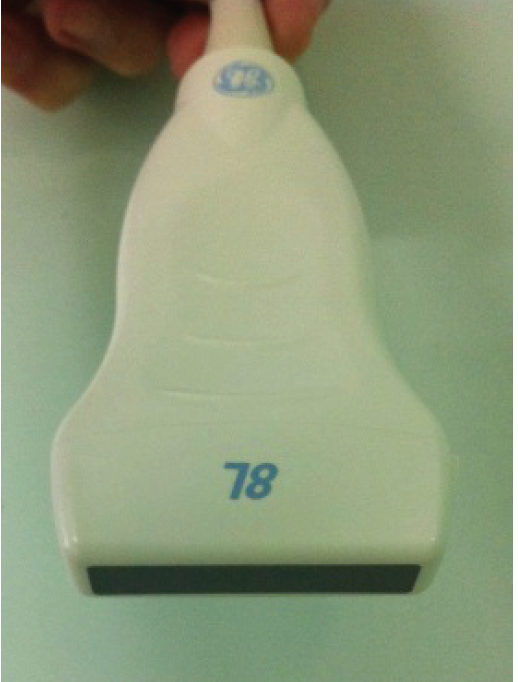 Aplique gel de ultra-som na parte superior da sonda e na capa esteril Colocar a sonda na capa estéril (Figuras 3 e 4) Forçar qualquer tipo de ar a sair. Bolhas de ar presas na cobertura da sonda resultam em má qualidade de imagem.Fixar a cobertura estéril com um elástico de borracha e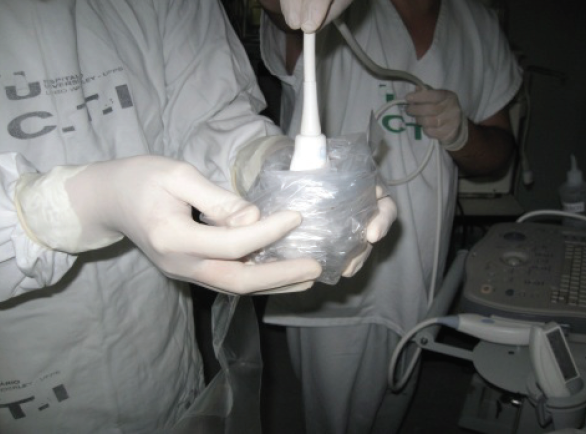 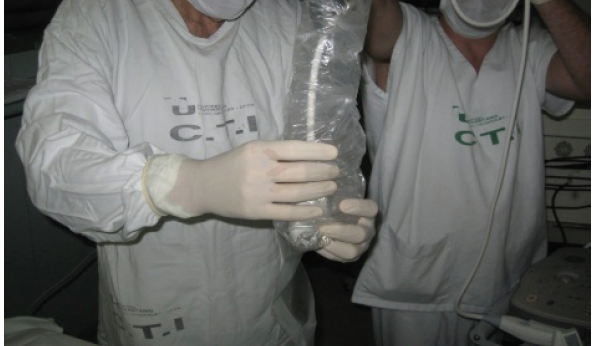 Centralizar a veia alvo na tela de ultrassom (visão transversal – Figura 5)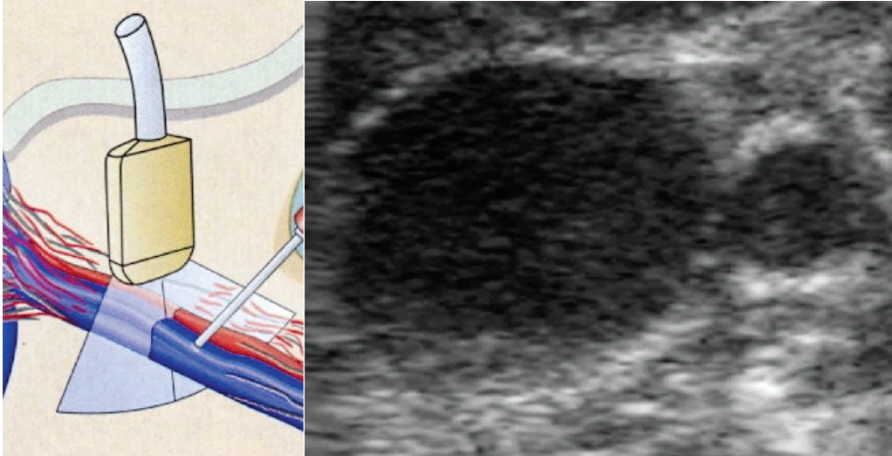  Anestesiar o local de punção (por exemplo, 1% de lidocaína, 0,75% de ropivacaína) usando o ultra-som como guia .Insira a agulha e avance lentamente. Se a identificação da ponta da agulha for difícil, não mova a agulha; ao invés disso, mova a sonda para encontrar a agulha e redirecioná-la corretamente ( figura 6) Verifica a presença de sangue na seringa. Confirmar que o fluxo de sangue é não pulsátil.Usando a técnica de  Seldinger, introduza um fio-guia flexível através da agulha e dentro da veia.Enquanto mantém o fio-guia no lugar, remova a agulha. Neste ponto, o fio-guia dentro do lúmen da veia pode ser visualizado na tela, tanto na visão transversal como longitudinal.Usar um bisturi para fazer uma pequena incisão na pele e utilizae o dilatador venoso.Após retirar o dilatador , coloque o cateter venoso pelo fio -guia.Use a ultra-sonografia para verificar se o cateter está devidamente colocado dentro do lúmen do vaso.Remova o fio-guia  e fixe o cateter à pele com sutura. Cada porta deve ser lavada com solução salina e fluidos administrados conforme a necessidade.Obter uma radiografia de tórax para confirmar a colocação correta do cateterUtilize um transdutor de alta frequenia linear para estudar antes do procedimento a anatomia local, avaliar compressibilidade do sistema venoso e calibre da veia a ser puncionada ( figuras 1 e 2)Aplique gel de ultra-som na parte superior da sonda e na capa esteril Colocar a sonda na capa estéril (Figuras 3 e 4) Forçar qualquer tipo de ar a sair. Bolhas de ar presas na cobertura da sonda resultam em má qualidade de imagem.Fixar a cobertura estéril com um elástico de borracha eCentralizar a veia alvo na tela de ultrassom (visão transversal – Figura 5) Anestesiar o local de punção (por exemplo, 1% de lidocaína, 0,75% de ropivacaína) usando o ultra-som como guia .Insira a agulha e avance lentamente. Se a identificação da ponta da agulha for difícil, não mova a agulha; ao invés disso, mova a sonda para encontrar a agulha e redirecioná-la corretamente ( figura 6) Verifica a presença de sangue na seringa. Confirmar que o fluxo de sangue é não pulsátil.Usando a técnica de  Seldinger, introduza um fio-guia flexível através da agulha e dentro da veia.Enquanto mantém o fio-guia no lugar, remova a agulha. Neste ponto, o fio-guia dentro do lúmen da veia pode ser visualizado na tela, tanto na visão transversal como longitudinal.Usar um bisturi para fazer uma pequena incisão na pele e utilizae o dilatador venoso.Após retirar o dilatador , coloque o cateter venoso pelo fio -guia.Use a ultra-sonografia para verificar se o cateter está devidamente colocado dentro do lúmen do vaso.Remova o fio-guia  e fixe o cateter à pele com sutura. Cada porta deve ser lavada com solução salina e fluidos administrados conforme a necessidade.Obter uma radiografia de tórax para confirmar a colocação correta do cateterUtilize um transdutor de alta frequenia linear para estudar antes do procedimento a anatomia local, avaliar compressibilidade do sistema venoso e calibre da veia a ser puncionada ( figuras 1 e 2)Aplique gel de ultra-som na parte superior da sonda e na capa esteril Colocar a sonda na capa estéril (Figuras 3 e 4) Forçar qualquer tipo de ar a sair. Bolhas de ar presas na cobertura da sonda resultam em má qualidade de imagem.Fixar a cobertura estéril com um elástico de borracha eCentralizar a veia alvo na tela de ultrassom (visão transversal – Figura 5) Anestesiar o local de punção (por exemplo, 1% de lidocaína, 0,75% de ropivacaína) usando o ultra-som como guia .Insira a agulha e avance lentamente. Se a identificação da ponta da agulha for difícil, não mova a agulha; ao invés disso, mova a sonda para encontrar a agulha e redirecioná-la corretamente ( figura 6) Verifica a presença de sangue na seringa. Confirmar que o fluxo de sangue é não pulsátil.Usando a técnica de  Seldinger, introduza um fio-guia flexível através da agulha e dentro da veia.Enquanto mantém o fio-guia no lugar, remova a agulha. Neste ponto, o fio-guia dentro do lúmen da veia pode ser visualizado na tela, tanto na visão transversal como longitudinal.Usar um bisturi para fazer uma pequena incisão na pele e utilizae o dilatador venoso.Após retirar o dilatador , coloque o cateter venoso pelo fio -guia.Use a ultra-sonografia para verificar se o cateter está devidamente colocado dentro do lúmen do vaso.Remova o fio-guia  e fixe o cateter à pele com sutura. Cada porta deve ser lavada com solução salina e fluidos administrados conforme a necessidade.Obter uma radiografia de tórax para confirmar a colocação correta do cateterUtilize um transdutor de alta frequenia linear para estudar antes do procedimento a anatomia local, avaliar compressibilidade do sistema venoso e calibre da veia a ser puncionada ( figuras 1 e 2)Aplique gel de ultra-som na parte superior da sonda e na capa esteril Colocar a sonda na capa estéril (Figuras 3 e 4) Forçar qualquer tipo de ar a sair. Bolhas de ar presas na cobertura da sonda resultam em má qualidade de imagem.Fixar a cobertura estéril com um elástico de borracha eCentralizar a veia alvo na tela de ultrassom (visão transversal – Figura 5) Anestesiar o local de punção (por exemplo, 1% de lidocaína, 0,75% de ropivacaína) usando o ultra-som como guia .Insira a agulha e avance lentamente. Se a identificação da ponta da agulha for difícil, não mova a agulha; ao invés disso, mova a sonda para encontrar a agulha e redirecioná-la corretamente ( figura 6) Verifica a presença de sangue na seringa. Confirmar que o fluxo de sangue é não pulsátil.Usando a técnica de  Seldinger, introduza um fio-guia flexível através da agulha e dentro da veia.Enquanto mantém o fio-guia no lugar, remova a agulha. Neste ponto, o fio-guia dentro do lúmen da veia pode ser visualizado na tela, tanto na visão transversal como longitudinal.Usar um bisturi para fazer uma pequena incisão na pele e utilizae o dilatador venoso.Após retirar o dilatador , coloque o cateter venoso pelo fio -guia.Use a ultra-sonografia para verificar se o cateter está devidamente colocado dentro do lúmen do vaso.Remova o fio-guia  e fixe o cateter à pele com sutura. Cada porta deve ser lavada com solução salina e fluidos administrados conforme a necessidade.Obter uma radiografia de tórax para confirmar a colocação correta do cateter3. ETAPAS DO PROCEDIMENTO1. Colocar equipamentos de proteção individual (máscara, touca e óculos).2. Higienização das mãos (lavagem com água e sabão ou fricção com álcool gel) e paramentação indicada para o caso do paciente (na UTI, por exemplo, precaução de contato para todos os pacientes).3. Posicionamento do paciente de acordo com o sítio a ser puncionado.a) Veia jugular interna: decúbito dorsal + cabeceira zero grau + livre acesso à cabeceira;b) Veia subclávia: decúbito dorsal + cabeceira zero grau + grades da cama abaixadas para garantir acesso lateral. Pode ser necessário antepor coxim entre as escápulas do paciente.c) Veia femoral: decúbito dorsal + cabeceira zero grau + grades da cama abaixadas para garantir acesso lateral. Pode ser necessário antepor coxim em região glútea ipsilateral.4. Afastamento de lençóis e quaisquer dispositivos que possam vir a contaminar o sítio de punção.Para o enfermeiro ou técnico de enfermagem que for auxiliar no procedimento:1. Realizar tricotomia com tricotomizador elétrico, caso necessário.2. Realizar limpeza do local com gaze estéril + clorexidina degermante, retirando o excesso com soro fisiológico 0,9%.3. Abertura da bandeja de punção de forma asséptica.4. Auxiliar o médico a realizar a paramentação completa.5. Abrir de forma asséptica o kit contendo o cateter venoso a ser implantado e oferecer a bandeja ao médico para que possa pegá-lo sem que haja contaminação.6. Encher uma cuba com clorexidina alcoólica.7. Auxiliar na colocação de campos estéreis.8 . Oferecer invólucro plástico estéril e gel para ultra-som, auxiliando o médico na co 9. Conectar o conta-gotas do equipo a um frasco de soro fisiológico e ajudar o médico a preencher o equipo com a solução. A mesma poderá ser usada para encher a outra cuba presente no kit.3. ETAPAS DO PROCEDIMENTO1. Colocar equipamentos de proteção individual (máscara, touca e óculos).2. Higienização das mãos (lavagem com água e sabão ou fricção com álcool gel) e paramentação indicada para o caso do paciente (na UTI, por exemplo, precaução de contato para todos os pacientes).3. Posicionamento do paciente de acordo com o sítio a ser puncionado.a) Veia jugular interna: decúbito dorsal + cabeceira zero grau + livre acesso à cabeceira;b) Veia subclávia: decúbito dorsal + cabeceira zero grau + grades da cama abaixadas para garantir acesso lateral. Pode ser necessário antepor coxim entre as escápulas do paciente.c) Veia femoral: decúbito dorsal + cabeceira zero grau + grades da cama abaixadas para garantir acesso lateral. Pode ser necessário antepor coxim em região glútea ipsilateral.4. Afastamento de lençóis e quaisquer dispositivos que possam vir a contaminar o sítio de punção.Para o enfermeiro ou técnico de enfermagem que for auxiliar no procedimento:1. Realizar tricotomia com tricotomizador elétrico, caso necessário.2. Realizar limpeza do local com gaze estéril + clorexidina degermante, retirando o excesso com soro fisiológico 0,9%.3. Abertura da bandeja de punção de forma asséptica.4. Auxiliar o médico a realizar a paramentação completa.5. Abrir de forma asséptica o kit contendo o cateter venoso a ser implantado e oferecer a bandeja ao médico para que possa pegá-lo sem que haja contaminação.6. Encher uma cuba com clorexidina alcoólica.7. Auxiliar na colocação de campos estéreis.8 . Oferecer invólucro plástico estéril e gel para ultra-som, auxiliando o médico na co 9. Conectar o conta-gotas do equipo a um frasco de soro fisiológico e ajudar o médico a preencher o equipo com a solução. A mesma poderá ser usada para encher a outra cuba presente no kit.3. ETAPAS DO PROCEDIMENTO1. Colocar equipamentos de proteção individual (máscara, touca e óculos).2. Higienização das mãos (lavagem com água e sabão ou fricção com álcool gel) e paramentação indicada para o caso do paciente (na UTI, por exemplo, precaução de contato para todos os pacientes).3. Posicionamento do paciente de acordo com o sítio a ser puncionado.a) Veia jugular interna: decúbito dorsal + cabeceira zero grau + livre acesso à cabeceira;b) Veia subclávia: decúbito dorsal + cabeceira zero grau + grades da cama abaixadas para garantir acesso lateral. Pode ser necessário antepor coxim entre as escápulas do paciente.c) Veia femoral: decúbito dorsal + cabeceira zero grau + grades da cama abaixadas para garantir acesso lateral. Pode ser necessário antepor coxim em região glútea ipsilateral.4. Afastamento de lençóis e quaisquer dispositivos que possam vir a contaminar o sítio de punção.Para o enfermeiro ou técnico de enfermagem que for auxiliar no procedimento:1. Realizar tricotomia com tricotomizador elétrico, caso necessário.2. Realizar limpeza do local com gaze estéril + clorexidina degermante, retirando o excesso com soro fisiológico 0,9%.3. Abertura da bandeja de punção de forma asséptica.4. Auxiliar o médico a realizar a paramentação completa.5. Abrir de forma asséptica o kit contendo o cateter venoso a ser implantado e oferecer a bandeja ao médico para que possa pegá-lo sem que haja contaminação.6. Encher uma cuba com clorexidina alcoólica.7. Auxiliar na colocação de campos estéreis.8 . Oferecer invólucro plástico estéril e gel para ultra-som, auxiliando o médico na co 9. Conectar o conta-gotas do equipo a um frasco de soro fisiológico e ajudar o médico a preencher o equipo com a solução. A mesma poderá ser usada para encher a outra cuba presente no kit.3. ETAPAS DO PROCEDIMENTO1. Colocar equipamentos de proteção individual (máscara, touca e óculos).2. Higienização das mãos (lavagem com água e sabão ou fricção com álcool gel) e paramentação indicada para o caso do paciente (na UTI, por exemplo, precaução de contato para todos os pacientes).3. Posicionamento do paciente de acordo com o sítio a ser puncionado.a) Veia jugular interna: decúbito dorsal + cabeceira zero grau + livre acesso à cabeceira;b) Veia subclávia: decúbito dorsal + cabeceira zero grau + grades da cama abaixadas para garantir acesso lateral. Pode ser necessário antepor coxim entre as escápulas do paciente.c) Veia femoral: decúbito dorsal + cabeceira zero grau + grades da cama abaixadas para garantir acesso lateral. Pode ser necessário antepor coxim em região glútea ipsilateral.4. Afastamento de lençóis e quaisquer dispositivos que possam vir a contaminar o sítio de punção.Para o enfermeiro ou técnico de enfermagem que for auxiliar no procedimento:1. Realizar tricotomia com tricotomizador elétrico, caso necessário.2. Realizar limpeza do local com gaze estéril + clorexidina degermante, retirando o excesso com soro fisiológico 0,9%.3. Abertura da bandeja de punção de forma asséptica.4. Auxiliar o médico a realizar a paramentação completa.5. Abrir de forma asséptica o kit contendo o cateter venoso a ser implantado e oferecer a bandeja ao médico para que possa pegá-lo sem que haja contaminação.6. Encher uma cuba com clorexidina alcoólica.7. Auxiliar na colocação de campos estéreis.8 . Oferecer invólucro plástico estéril e gel para ultra-som, auxiliando o médico na co 9. Conectar o conta-gotas do equipo a um frasco de soro fisiológico e ajudar o médico a preencher o equipo com a solução. A mesma poderá ser usada para encher a outra cuba presente no kit.RESULTADO ESPERADO:RESULTADO ESPERADO:RESULTADO ESPERADO:RESULTADO ESPERADO:Punção bem sucedida de sitio venoso sem complicações.Punção bem sucedida de sitio venoso sem complicações.Punção bem sucedida de sitio venoso sem complicações.Punção bem sucedida de sitio venoso sem complicações.EM CASO DE NÃO CONFORMIDADE:EM CASO DE NÃO CONFORMIDADE:EM CASO DE NÃO CONFORMIDADE:EM CASO DE NÃO CONFORMIDADE:Notificar o núcleo de segurança do paciente em formulário apropriadoNotificar o núcleo de segurança do paciente em formulário apropriadoNotificar o núcleo de segurança do paciente em formulário apropriadoNotificar o núcleo de segurança do paciente em formulário apropriadoREFERÊNCIAS REFERÊNCIAS REFERÊNCIAS REFERÊNCIAS Punção venosa guiada por Ultrassom em Unidade de Terapia Intensiva. Rev Bras Ter Intensiva. 2009; 21(2):190-196.https://www.uptodate.com/contents/principles-of-ultrasound-guided-venous-access?search=ultrasound%20guided&source=search_result&selectedTitle=1~150&usage_type=default&display_rank=1Ortega, R., Song, M., Hansen, C. J., & Barash, P. (2010). Ultrasound-Guided Internal Jugular Vein Cannulation. New England Journal of Medicine, 362(16), e57. doi:10.1056/nejmvcm0810156 Punção venosa guiada por Ultrassom em Unidade de Terapia Intensiva. Rev Bras Ter Intensiva. 2009; 21(2):190-196.https://www.uptodate.com/contents/principles-of-ultrasound-guided-venous-access?search=ultrasound%20guided&source=search_result&selectedTitle=1~150&usage_type=default&display_rank=1Ortega, R., Song, M., Hansen, C. J., & Barash, P. (2010). Ultrasound-Guided Internal Jugular Vein Cannulation. New England Journal of Medicine, 362(16), e57. doi:10.1056/nejmvcm0810156 Punção venosa guiada por Ultrassom em Unidade de Terapia Intensiva. Rev Bras Ter Intensiva. 2009; 21(2):190-196.https://www.uptodate.com/contents/principles-of-ultrasound-guided-venous-access?search=ultrasound%20guided&source=search_result&selectedTitle=1~150&usage_type=default&display_rank=1Ortega, R., Song, M., Hansen, C. J., & Barash, P. (2010). Ultrasound-Guided Internal Jugular Vein Cannulation. New England Journal of Medicine, 362(16), e57. doi:10.1056/nejmvcm0810156 Punção venosa guiada por Ultrassom em Unidade de Terapia Intensiva. Rev Bras Ter Intensiva. 2009; 21(2):190-196.https://www.uptodate.com/contents/principles-of-ultrasound-guided-venous-access?search=ultrasound%20guided&source=search_result&selectedTitle=1~150&usage_type=default&display_rank=1Ortega, R., Song, M., Hansen, C. J., & Barash, P. (2010). Ultrasound-Guided Internal Jugular Vein Cannulation. New England Journal of Medicine, 362(16), e57. doi:10.1056/nejmvcm0810156 ELABORADO POR:REVISADO POR:DATA:DATA:NomeNome00/00/000000/00/0000NomePrazo para revisão: 2 anos  da data de elaboração ou após alterações nos processos.Prazo para revisão: 2 anos  da data de elaboração ou após alterações nos processos.Prazo para revisão: 2 anos  da data de elaboração ou após alterações nos processos.                                                VALIDAÇÃO                                                VALIDAÇÃO                                                VALIDAÇÃO